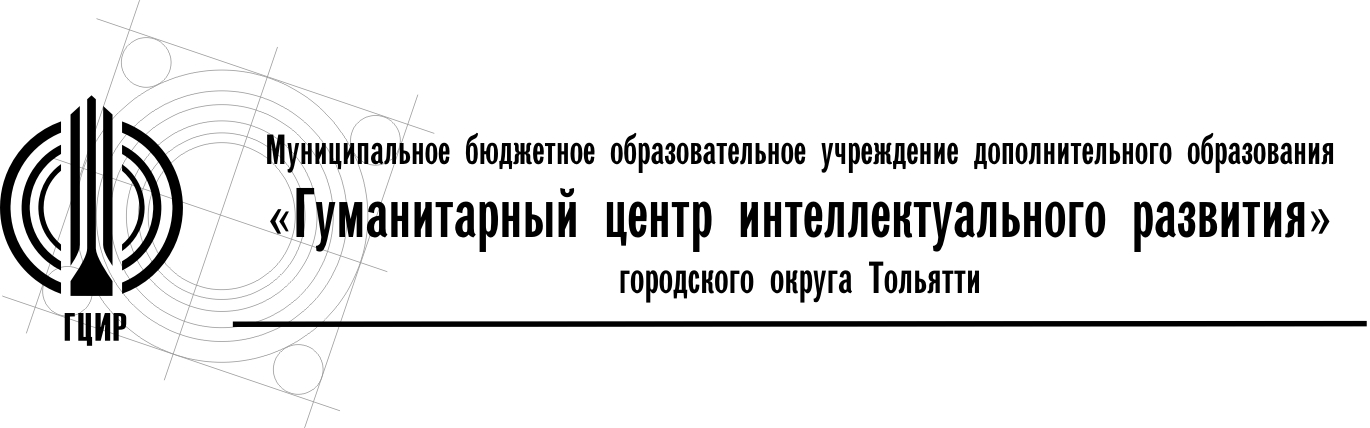 Уважаемые   руководители!В рамках Дней защиты населения от экологической опасности на территории городского округа Тольятти и в соответствии с информационным письмом Департамента образования от 06.03.2017г.  № 870/3.2 «О проведении городского фестиваля «Экология. Безопасность. Жизнь» с 27 марта по 20  мая 2017 года проводился городской фестиваль «Экология. Безопасность. Жизнь», в который вошли 9 номинаций.Всего в фестивале приняло участие 1187 учащихся и воспитанников  из 43 образовательных организаций г.о. Тольятти.Направляем список победителей и призеров (Приложение 1).Список участников, отмеченных Грамотами экспертного совета (приложение 2).Свидетельства участников фестиваля будут высланы в образовательные организации по электронной почте до 01.06. 2017г.Директор МБОУ ДО ГЦИР					А.В.ХаироваИсп. Иванова С.А..Приложение 1к письму МБОУДО ГЦИР от 23.05.2017 № 171Об итогах городского фестиваля «Экология. Безопасность. Жизнь»Список победителей и призеровгородского фестиваля «Экология. Безопасность. Жизнь»Номинация: Фотоконкурс «Капелька»Номинация: Поделки из природного и бросового материала «Новая жизнь старых вещей»Номинация: ЛэпбукНоминация: Конкурс агитплакатов и видеороликовНоминации: Мои эко-привычки + Мой личный опыт «Дом без отходов»Примечание: в связи с тем, что на номинацию «Мой личный опыт «Дом без отходов» было подано всего 3 заявки, членами Экспертного совета было принято решение включить данные работы в номинацию «Мои эко-привычки» (возрастная категория: 8-11 классы). Номинации: Фотоконкурс «ЭкоСтиль»Номинации: Литературное творчество. ПоэзияНоминации: Литературное творчество. ПрозаНоминации: Акция ПДД: Просто Делай ДоброПриложение 2к письму МБОУДО ГЦИР от 23.05.2017 № 171Об итогах городского фестиваля «Экология. Безопасность. Жизнь»Список участников городского фестиваля «Экология. Безопасность. Жизнь», отмеченных Грамотами экспертного советаНоминация: Поделки из природного и бросового материала «Новая жизнь старых вещей»Номинации: Литературное творчество. ПоэзияНоминации: Литературное творчество. Проза445012, Самарская обл., г.Тольяттиул. Л.Чайкиной, 87Тел./факс: (8482) 37-94-99E-mail: office@cir.tgl.ruСайт: cir.tgl.ruИсх.№ 171 от 23.05.2017ОО №№ 1, 2, 5, 6, 9, 11, 13, 15, 23, 25, 35, 39, 45, 47, 51, 55, 58, 60, 62, 69, 70, 71, 73, 77, 79, 81, 85, 89, 91, 94;МБОУДО: Икар, ГЦИР, ДДЮТ, Родник;д/с №№ 49, 52, 18 СП, 89 СП, 169, 170, 188, 196; ЧОУ «Школа «Ор Авнер»Об итогах городского фестиваля «Экология. Безопасность. Жизнь»Ф.И.О. участникаОУВозрастная категорияФ.И.О. педагогаРезультатМБУ д/с № 170 «Дружба»Иванова Александра дошкольникиСулейманова Юлия Владимировна, Тимофеева Ирина Вячеславовна1 местоМБУ «Школа № 58»Берхеева Полина 1-4 классыТимошина Ольга Михайловна1 местоМБОУДО ГЦИРАнтонов Егор 1-4 классыЯкимова Валентина Владимировна2 место МБУ «Школа № 69»Стеньгин Константин 1-4 классыАзимова Наталия Константиновна  3 местоМБУ «Лицей № 60»Митрофанов Ярослав1-4 классыЮсупова Е.Е.3 местоМБУ «Школа № 71»Комиссарова Светлана 9-11 классыДавыдова Татьяна Александровна1 местоМБУ «Гимназия № 35»Кирилина Елизавета 9-11 классыХрячкова Светлана Петровна2 местоМБОУ ДО «Родник»Куликова Алина Юрьевна9-11 классыБезбородов А.Е.3 местоФ.И.О. участникаОУВозрастная категорияФ.И.О. педагогаРезультатМБУ Школа № 89 СП д/с «Радужка»Петров АлександрдошкольникиКаримова Наталья Александровна1 местоМБУ «Школа № 69»Денисов Иван 1-4 классыКим Светлана Анатольевна1 местоМБУ «Школа № 15»Дерябина Полина 1-4 классыЧелнокова Елена Николаевна1 местоМБУ «Школа № 89»Ларионова  Алиса  1-4 классыЛарионова Анжелика Владимировна2 местоМБУ «Школа № 1 им.В.Носова» Тришина Дарья 1-4 классыМамонова Мария Александровна2 местоМБУ «Гимназия № 39»Горская Милана1-4 классыМальцева Ольга Александровна2 местоМБУ «Школа № 25»Виноградов Евгений 1-4 классыЯкимова Валентина Владимировна3 местоМБУ «Школа № 85»Морякова Софья 1-4 классыИванова Татьяна Сергеевна3 местоМБУ «Школа № 25»Анискин Денис1-4 классыЯкимова Валентина Владимировна3 местоМБУ «Школа № 11»Хонин Илья 5-8 классыКузнецова Л.И.2 местоМБУ «Школа № 69»Морозова Татьяна 5-8 классыТарасова Олеся Владимировна3 местоФ.И.О. участникаОУВозрастная категорияФ.И.О. педагогаРезультатАНО ДО «Планета детства «Лада», д/с №188 «Степашка»Кароваева Виктория дошкольникиКароваева Светлана Юрьевна1 местоМБОУДО «ДДЮТ»Миниязова К.дошкольникиГридина О.А.2 местоМБОУДО «ДДЮТ»Понедельник А.дошкольникиГридина О.А.3 местоМБУ д/с № 52 «Золотой улей»Куликов АртемийдошкольникиНосачева Наталия Виталиевна3 местоМБУ «Школа № 47»Бурдин Дмитрий 1-4 классы1 местоМБУ «Гимназия № 35»Рустамова Лейла 1-4 классыКузьмина Клавдия Васильевна2 местоМБУ «Школа № 47»Ковалёв Александр Витальевич1-4 классы3 местоМБУ «Школа № 71»Шатилова Дарья Андреевна5-10 классыДавыдова Т.А.1 местоМБУ «Школа № 89»Краснова Зарина, Хамматова Валерия 5-10 классыЛарионова Анжелика Владимировна2 местоМБУ «Школа № 79»Ломакина Екатерина, Иванникова Екатерина5-10 классыКачанова Елена Александровна3 местоМБУ «Гимназия № 35»Татарчук Денис Валерьевич5-10 классыГерасименко Алиса Мидатовна3 местоФ.И.О. участникаОУВозрастная категорияФ.И.О. педагогаРезультатМБУ д/с  № 52 «Золотой улей»Бренинг ЛевдошкольникиНосачева Наталия Виталиевна1 местоМБУ д/с  № 52 «Золотой улей»Хулапова ПолинадошкольникиАстайкина Дарья Сергеевна, Волкова Татьяна Анатольевна2 местоМБУ д/с  № 52 «Золотой улей»Кулутаева СветадошкольникиКосматова Татьяна Валентиновна, Крайнова Ирина Михайловна3 местоМБУ «Школа № 58»группа учащихся1-4 классыИвашиненко Анна Олеговна1 местоМБУ «Школа № 85»Начарова Оксана 1-4 классыКапырина Людмила Евгеньевна2 местоМБУ «Гимназия № 35»Дурманова Полина 1-4 классыКарамышева Суюмбика Ахмадбековна2 местоМБУ «Гимназия № 35»Алексанова Евгения 1-4 классыЦветкова Ирина Юрьевна3 местоМБУ «Школа № 85»Иванов Егор 1-4 классыКапырина Людмила Евгеньевна3 местоМБУ «Школа № 2»Рыжова Анастасия, Архипова Анна8-11 классыАрхипова М.В.1 местоМБУ «Школа № 2»Янкина Яна, Фиошина Кристина8-11 классыАрхипова М.В.2 местоМБУ «Школа № 2»Мазанова Наталья, Попченко Александра, Ендовицкая Полина, Кармишина Светлана8-11 классыАрхипова М.В.2 местоМБУ «Школа № 58»Гамзова Диана 8-11 классыБольшакова Альбина Александровна3 местоМБУ «Школа № 15»Еделькина Елизавета 8-11 классыШчепанович Елена Александровна3 местоМБУ «Гимназия № 35»Терёхин Никита 1-4 классыКарамышева 
Суюмбика
Ахмедбековна1 местоМБУ «Школа № 13»Егорова Надежда 1-4 классыКрасичкова Ольга Васильевна2 местоМБУ «Школа № 25» Бушев Юрий Алексеевич1-4 классыЯкимова Валентина владимировна3 местоМБУ «Школа № 23»Егоров Константин, Тарасова Ольга 8-11 классыПопова Нина Юрьевна1 местоМБУ «Школа № 5»Таликова Анна, Старухина Маргарита, Сафьянова Ульяна, Денисова Карина, Левина Ольга8-11 классыФефелова Любовь Михайловна2 местоМБУ «Школа № 79»Артамасов Илья,     Предеин Юрий 8-11 классыКохнюк Ольга Васильевна3 местоФ.И.О. участникаОУВозрастная категорияФ.И.О. педагогаРезультатМБУ «Школа № 71»Клоков                                         Макар1-4 классыТуманова Светлана Дмитриевна 1 местоМБУ «Школа № 45»Никитинская Анастасия 1-4 классыВорожбитова Нина Юрьевна2 местоМБУ «Школа № 13»Авдеева Елизавета 1-4 классыЕжкина Марина Евгеньевна3 местоМБУ «Гимназия № 35»Усов Константин Евгеньевич8-11 классыГерасименко Алиса Мидатовна1 местоМБУ «Школа № 79»Самойлович Вероника8-11 классыКачанова Елена Александровна2 местоМБУ «Гимназия № 35»Татарчук
 Денис Валерьевич8-11 классыГерасименко Алиса Мидатовна3 местоФ.И.О. участникаОУВозрастная категорияФ.И.О. педагогаРезультатМБУ д/с № 52 «Золотой улей»Лутьянова Милана дошкольникиСеливанова Юлия Васильевна1 местоМБУ «Школа № 18» (СПДС)Тахтамышева Лилия дошкольникиТахтамышева Наталия Михайловна2 местоМБУ д/с № 52 «Золотой улей»Алексеева ЕвадошкольникиКосматова Татьяна Валентиновна, Крайнова Ирина Михайловна3 местоМБУ д/с № 49 «Веселые нотки» Кирпичникова Вероника дошкольникиТришина Юлия Юрьевна 3 местоМБУ «Гимназия №77»Петрова Александра 1-4 классыГалкина Вера Михайловна1 местоМБУ  «Школа № 25»Захарова Елена 1-4 классыЯкимова Валентина Владимировна2 местоМБУ «Школа № 71»Полякова Анастасия1-4 классыКижеватова Т.В.2 местоМБОУ ДО «Икар»Атаманкина Софья1-4 классыШарифуллина Светлана Алексеевна3 местоМБУ «Школа № 71»Терпилова Карина1-4 классыТуманова С.Д.3 местоМБУ «Гимназия № 35»Блинова Ангелина
5-6 классыГорбенко Наталья Викторовна1 местоМБУ «Школа № 94»Сидоренко Полина, Нечаева Екатерина, Кочегарова Елизавета, Юдина Инна, Третьякова Мария, Соболева Маргарита, Никифорова Диана 5-6 классыГрабовская Лилия Алексеевна1 местоМБОУ ДО «Икар»Мячина Маргарита5-6 классыШарифуллина Светлана Алексеевна2 местоМБУ «Школа № 71»Попова Ксения,  Тахтобин Максим5-6 классыПогорелова О.Н.3 местоМБУ «Гимназия № 35»Терёхин Никита
7-8 классыКарамышева Суюмбика
Ахмедбековна1 местоМБУ «Гимназия № 35»Гулуев Камал Камалович7-8 классыКузьмина Клавдия Васильевна2 местоМБОУ «Гимназия № 9»Олейник Анастасия Игоревна7-8 классыДанилова Екатерина Владимировна2 местоМБУ «Школа № 55»Предбанникова Дарья Александровна7-8 классыФефелова Галина Михайловна2 местоМБУ «Гимназия № 35»Рустамова Лейла
Исмаиловна7-8 классыКузьмина Клавдия Васильевна3 местоФ.И.О. участникаОУВозрастная категорияФ.И.О. педагогаРезультатМБУ «Гимназия № 35»Вершинина Анна 5-6 классыСергиенко Ирина Васильевна1 местоМБУ «Школа № 94»Лапаева Полина 1-4 классыСкрябина Татьяна Анатольевна2 местоМБУ «Школа № 81»Бехтерева Альбина 5-6 классыБехтерева Кристина Сергеевна3 местоМБУ «Гимназия № 35»Татарчук Денис 
7-8 классыКоритко Наталия
Викторовна1 местоМБУ «Школа № 79»Кочергаева Яна Олеговна 7-8 классыКохнюк Ольга Васильевна3 местоФ.И.О. участникаОУВозрастная категорияФ.И.О. педагогаРезультатМБУ «Гимназия № 35»Калинина Ксения 5-7 классыГорбенко Наталья Викторовна1 местоМБУ «Гимназия № 35»Гребёнкин Владимир 5-7 классыГорбенко Наталья Викторовна2 местоМБУ «Гимназия № 35»Боднарюк Олеся 
Ивонина Олеся 5-7 классыЯнкина Елена Геннадьевна3 местоМБУ «Школа № 94»Мехонцева Милана 1-4 классыСкрябина Татьяна Анатольевна3 местоМБУ «Гимназия № 35»Мангушев Андрей 8-11 классыМитрофанова Татьяна Павловна1 местоМБОУДО «ДДЮТ»Мещеряков Игорь8-11 классыГоловлева Анна Сергеевна2 местоМБОУДО «ДДЮТ»Космылина Юлия8-11 классыГоловлева Анна Сергеевна3 местоМБОУДО «ДДЮТ»Рябыкин Дмитрий8-11 классыГоловлева Анна Сергеевна3 местоОУФ.И.О. куратора акцииРезультатКоллектив учащихся  МБУ «Школа № 5»Климова Лариса ДмитриевнаГрамота за организацию и проведение мероприятий по защите окружающей среды Коллектив учащихся МБУ «Школа № 73»Абязова Равиля ДжаватовнаГрамота за организацию и проведение мероприятий по защите окружающей среды, а также мероприятий, направленных на экологическое воспитание подрастающего поколенияКоллективы 1Б и 3А классов МБУ «Гимназия №77»Галкина Вера МихайловнаГрамота за организацию и проведение мероприятий по защите окружающей среды Ф.И.О. участникаОУВозрастная категорияФ.И.О. педагогаРезультатМБУ «Школа № 85»Скворцова Екатерина 1-4 классыИванова Татьяна СергеевнаГрамотаМБУ «Школа № 79»Самойлович Вероника5-8 классыГуняшова О.А.ГрамотаМБУ «Школа № 79»Самофалов Николай5-8 классыТипенюра С.А.ГрамотаЧОУ «Школа «Ор Авнер»-(Свет-Авнера)»Желнов Герман, Фишер Сара, Лехтман Захар, Точилкин Кирилл, Розгау Софья5-8 классыСиняева Ольга ОлеговнаГрамотаФ.И.О. участникаОУВозрастная категорияФ.И.О. педагогаРезультатМБУ «Школа № 62»Забиров Радик Ринатович6-7 классыЛисковская Ирина ПавловнаГрамотаМБУ «Гимназия № 35»Игошкина Анжелика Андреевна6-7 классыМайданюк Ирина ПетровнаГрамотаФ.И.О. участникаОУВозрастная категорияФ.И.О. педагогаРезультатМБУ «Школа №73»Бульхина Олеся, Гуренкова Анастасия 6-7 классыКопылова Светлана АлексеевнаГрамотаМБУ «Школа № 5»Нешкова Вероника Владиславовна8-11 классыХакимова Людмила СемёновнаГрамотаМБОУДО «ДДЮТ»Костина Ксения8-11 классыГоловлева Анна СергеевнаГрамотаМБОУДО «ДДЮТ»Кручинина Кристина8-11 классыГоловлева Анна СергеевнаГрамотаМБОУДО «ДДЮТ»Смирнова Алена8-11 классыГоловлева Анна СергеевнаГрамотаМБУ «Гимназия № 35»Пантакова Елена 8-11 классыМитрофанова Татьяна ПавловнаГрамота